Организация образовательной деятельности в 5 - 9 классах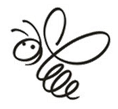 1 смена2 смена1 смена 1 смена1 смена 5 классыНачало уроков – 8.00Вход № 2 (со стороны фасада)5  А –7.305  Б - 7.355  В – 7.405  Г – 7.45 5  Д – 7.50 6 классыНачало уроков – 13.40Вход № 2 (со стороны фасада)6 А -  13.056 Б -   13.106 В -   13.156 Г -  13.206 Д  - 13.257 классыНачало уроков – 9.35Вход № 2(со стороны фасада) 7 А – 09.107 Б – 09.157 В – 09.207 Г – 09.258 классыНачало уроков – 8.45Вход № 2(со стороны фасада)8 А – 08.208 Б – 08.258 В – 08.308 Г – 08.359 классыНачало уроков –  8.00Вход № 4(со стороны стадиона)9 А – 07.359 Б – 07.409 В – 07.459 Г – 07.50Расписание звонков8.00 – 8.408.45 – 9.259.35 – 10.1510.25 – 11.0511.15 – 11.5512.05 – 12.45Расписание звонков13.40 – 14.2014.30 – 15.1015.20 – 16.0016.10 – 16.5016.55 – 17.3517.40 – 18.20Расписание звонков9.35 – 10.1510.25 – 11.0511.15 – 11.5512.05 – 12.4512.55 – 13.3513.40 – 14.2014.30 – 15.10Расписание звонков1. 8.45 – 9.252. 9.35 – 10.153. 10.25 –11.054. 11.15 – 11.555. 12.05 – 12.456. 12.55 – 13.357. 13.40 – 14.20Расписание звонков1. 8.00 – 8.402. 8.45 – 9.253. 9.35 – 10.154. 10.25 –11.055. 11.15 – 11.556. 12.05 – 12.457. 13.40 – 14.20Питание в столовой10.10 – 10.30Питание в столовой15.55 – 16.15Питание в столовой12.40 – 13.00Питание в столовой11.50-12.10Питание в столовой11.00-11.20